GOAL TRACKER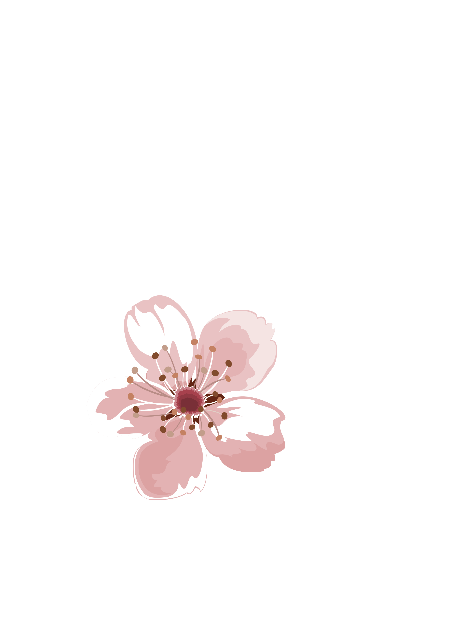 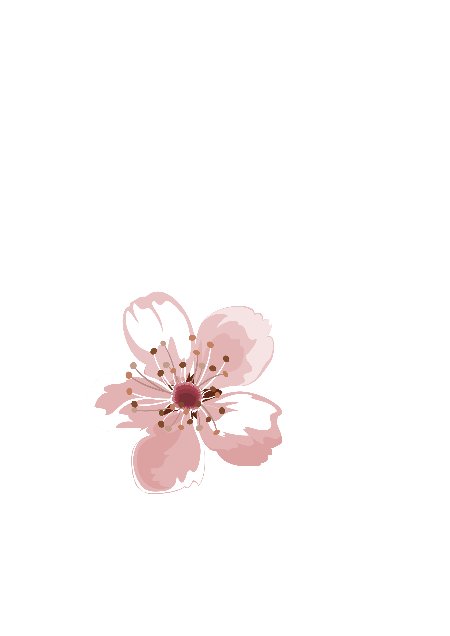 GOAL 1GOAL 1GOAL 1GOAL 1GOAL 2GOAL 3NOTESNOTESNOTESNOTES